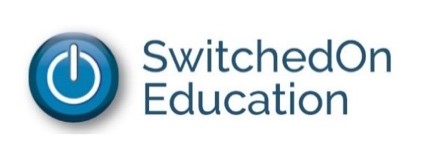 ACADEMIC PATHWAY TOWARD GRADUATIONGeneral High School DiplomaSTUDENT NAME: _______________________________This form shows the 4 years of work leading up to graduation. The last 2 years in each subject are mandatory and must be completed. If you enrolled on the curriculum from level 600 and below you will need to complete all 4 years. If you enrolled after level 600, then an assessment must be completed prior to being allowed to complete the diploma in under 4 years. The last year of work (highlighted in blue) must be managed and moderated by our Home School Academy and therefore all students will be transferred to our Home School Academy while they complete the last year of the diploma which will result in the rise of the monthly curriculum costs as indicated on the school website: www.switchedoneducation.co.uk*E=Exam  ^FE=Final Exam*Please note, there is a choice in the last year of Science between Biology, Earth Science OR Integrated Physics and Chemistry. Earth Science consisits of 8 units and 2 Semester Exams (1 after every 4 units).Intergrated Physics and Chemistry consists of 10 units, 2 Semester Exams (1 after every 5 units) and a Final Exam.*Please note, there is a choice in the last year of H&G between World Geography OR World History. World History consists of 10 units and does not have semester exams (SE) or a final exam (FE).*Please note, there is a choice in the last year of Bible between Christian Faith and Living OR Foundations for Living. Both consist of 10 units.Math600Unit 1Unit 2Unit 3Unit 4Unit 5Math700Unit 1Unit 2Unit 3Unit 4Unit 5Unit 6Unit 7Unit 8Unit 9Unit 10E*Unit 6Unit 7Unit 8Unit 9Unit 10EMath800Unit 1Unit 2Unit 3Unit 4Unit 5Essentialsof MathUnit 1Unit 2Unit 3Unit 4Unit 6Unit 7Unit 8Unit 9Unit 10EUnit 5Unit 6FE^LA600Unit 1Unit 2Unit 3Unit 4Unit 5LA700Unit 1Unit 2Unit 3Unit 4Unit 5Unit 6Unit 7Unit 8Unit 9Unit 10Unit 6Unit 7Unit 8Unit 9Unit 10LA800Unit 1Unit 2Unit 3Unit 4Unit 5English I Unit 1Unit 2Unit 3Unit 4Unit 5Unit 6Unit 7Unit 8Unit 9Unit 10Unit 6Unit 7Unit 8Unit 9Unit 10Science600Unit 1Unit 2Unit 3Unit 4Unit 5GeneralScience IUnit 1Unit 2Unit 3Unit 4Unit 5Unit 6Unit 7Unit 8Unit 9Unit 10Unit 6Unit 7Unit 8Unit 9Unit 10GeneralScience IIUnit 1Unit 2Unit 3Unit 4Unit  5Biology*Unit 1Unit 2Unit 3Unit 4Unit 5Unit 6Unit 7Unit 8Unit 9Unit 10Unit 6Unit 7Unit 8Unit 9Unit 10History &GeographyUnit 1Unit 2Unit 3Unit 4Unit 5H&G700Unit 1Unit 2Unit 3Unit 4Unit 5600Unit 6Unit 7Unit 8Unit 9Unit 10Unit 6Unit 7Unit 8Unit 9Unit 10H&G800Unit 1Unit 2Unit 3Unit 4Unit 5WorldGeography*Unit 1Unit 2Unit 3Unit 4Unit 5SEUnit 6Unit 7Unit 8Unit 9Unit 10Unit 6Unit 7Unit 8Unit 9Unit 10SEFEBible600Unit 1Unit 2Unit 3Unit 4Unit 5Bible700Unit 1Unit 2Unit 3Unit 4Unit 5Unit 6Unit 7Unit 8Unit 9Unit 10Unit 6Unit 7Unit 8Unit 9Unit 10Bible800Unit 1Unit 2Unit 3Unit 4Unit 5CF and L*OrF for L*Unit 1Unit 2Unit 3Unit 4Unit 5Unit 6Unit 7Unit 8Unit 9Unit 10Unit 6Unit 7Unit 8Unit 9Unit 10